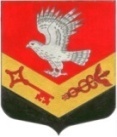 Муниципальное образование"ЗАНЕВСКОЕ   ГОРОДСКОЕ   ПОСЕЛЕНИЕ" Всеволожского муниципального района Ленинградской областиАДМИНИСТРАЦИЯПОСТАНОВЛЕНИЕ 19.12.2016 г.		                                                                     № 696 дер. Заневка «Об утверждении муниципальной программы «Развитие автомобильных дорог Заневскогогородского поселения Всеволожского района Ленинградской области в 2017 - 2019 годах»В целях создания качественной дорожной сети, ремонта и повышения транспортно-эксплуатационного состояния существующих автомобильных дорог общего пользования, местного значения и внутридворовых проездов, содействующих эффективному развитию экономики, решению социальных проблем, повышению жизненного и культурного уровня жителей Заневского городского поселение Всеволожского района Ленинградской области, в соответствии с Федеральными закономи от 10.12.1995 № 196-ФЗ «О безопасности дорожного движения», Федеральным законом от 08.11.2007 № 257-ФЗ года «Об автомобильных дорогах и дорожной деятельности в Российской Федерации», Федеральным законом от 06.10.2003 № 131-ФЗ «Бо общих принципах местного самоуправления», уставом МО «Заневское городское поселение», администрация МО «Заневское городское поселение» Всеволожского муниципального района Ленинградской областиПОСТАНОВЛЯЕТ:1. Утвердить муниципальную программу «Развитие автомобильных дорог  Заневского городского поселение Всеволожского района Ленинградской области в 2017 - 2019 годах» согласно приложения.2. Финансирование расходов, связанных с реализацией муниципальной программы «Развитие автомобильных дорог Заневского городского поселение Всеволожского района Ленинградской области в 2016 - 2018 годах», производить в пределах средств, предусмотренных на эти цели в бюджете Заневского городского поселение Всеволожского района Ленинградской области.3.Опубликовать настоящее постановление в средствах массовой информации. 4.Постановление вступает в силу с момента опубликования.5. Контроль  за исполнением настоящего постановления возложить на заместителя главы администрации по ЖКХ и градостроительству. Глава администрации                                                                    А.В. Гердий                                                                                Приложение                                                               к постановлению администрации Заневского городского поселенияВсеволожского района Ленинградской областиот 19.12.2016 г. № 696МУНИЦИПАЛЬНАЯ ПРОГРАММА «Развитие автомобильных дорог Заневского городского поселения Всеволожского района Ленинградской области в 2017 - 2019 годах»2016 г.1.ПАСПОРТмуниципальной программы Заневского городского поселения Всеволожскогорайона Ленинградской области «Развитие автомобильных дорог Заневского городского поселения Всеволожского района Ленинградской области в 2017 - 2019 годах»2. Общая характеристика сферы реализации муниципальной программы, основные проблемы муниципальной программыДорожное хозяйство является одной из отраслей экономики, развитие которой напрямую зависит от общего состояния экономики страны, и в то же время дорожное хозяйство как один из элементов инфраструктуры экономики оказывает влияние на ее развитие.Автомобильный транспорт как один из самых распространенных, мобильных видов транспорта требует наличия развитой сети автомобильных дорог с комплексом различных инженерных сооружений на них. Дороги общего пользования местного значения имеют ряд особенностей, а именно:- дороги общего пользования местного значения представляют собой сооружения, содержание которых требует больших финансовых затрат;- в отличие от других видов транспорта автомобильный - наиболее доступный для всех вид транспорта, доступен абсолютно всем гражданам страны, водителям и пассажирам транспортных средств и пешеходам;- помимо высокой первоначальной стоимости строительства капитальный ремонт, ремонт и содержание дорог требуют больших затрат.Внутрипоселковая дорога обладает определенными потребительскими свойствами, а именно:- удобство и комфортность передвижения;- безопасность движения;- экономичность движения;- долговечность;- стоимость содержания;- экологическая безопасность.Внутрипоселковые  дороги общего пользования местного значения, обеспечивают жизнедеятельность Заневского городского поселения Всеволожского района Ленинградской области и включают в себя муниципальные дороги и дворовые территории. 2.1. Прогноз развития сферы реализации муниципальной программы  Одним из направлений деятельности поселения по финансированию дорожного хозяйства является максимальное удовлетворение потребности населения в дорогах с высокими потребительскими свойствами при минимальных и ограниченных финансовых ресурсах.Показателями улучшения состояния дорожной сети являются:экономия времени как для перевозки пассажиров, так и для перевозки грузов;снижение числа дорожно-транспортных происшествий и нанесенного материального ущерба;повышение комфорта и удобства поездок.В целом улучшение дорожных условий приводит к:сокращению времени на перевозки грузов и пассажиров;снижению стоимости перевозок (за счет сокращения расхода горюче-смазочных материалов (далее - ГСМ), снижения износа транспортных средств из-за неудовлетворительного качества дорог);повышению транспортной доступности;снижению последствий стихийных бедствий;сокращению числа дорожно-транспортных происшествий;улучшению экологической ситуации (за счет уменьшения расхода ГСМ).Основными целями являются: качество и безопасность дорожного движения в Заневском городском поселении Всеволожского района Ленинградской области. 2.2. Характеристика основных мероприятий муниципальной программы.Поскольку мероприятия Программы, связанные с содержанием, ремонтом и безопасностью на дорогах, носят постоянный, непрерывный характер, мероприятия по реконструкции и строительству дорог имеют длительный производственный цикл, а финансирование мероприятий Программы зависит от возможностей бюджета поселения, то в пределах срока действия Программы этап реализации соответствует одному году. Задачей каждого этапа является 100-процентное содержание всей сети дорог и неувеличение показателя "Доля протяженности внутрипоселковых дорог, не отвечающих нормативным требованиям, в общей протяженности внутрипоселковых дорог".6. Методика оценки эффективности муниципальной программыОценка эффективности реализации муниципальной программы производится администрацией. Эффективность реализации Программы в целом оценивается по результатам достижения установленных значений каждого из основных показателей по годам по отношению к предыдущему году и нарастающим итогом к базовому году.       Оценка эффективности реализации Программы проводится на основе анализа:1) степени достижения целей и решения задач муниципальной программы путем сопоставления фактически достигнутых значений основных показателей программы и их плановых значений. Данное значение (Сд) определяется по формуле:Сд = Зф / Зп x 100%, где:Зф - фактическое значение показателя муниципальной программы;Зп - плановое значение показателя муниципальной программы.2) степени соответствия запланированному уровню затрат и эффективности использования средств муниципального бюджета  и иных источников ресурсного обеспечения программы путем сопоставления плановых и фактических объемов финансирования подпрограмм и основных мероприятий программы по каждому источнику ресурсного обеспечения. Данное значение (Уф) рассчитывается по формуле:Уф = Фф / Фп x 100%, где:Фф - фактический объем финансовых ресурсов, направленный на реализацию муниципальной программы;Фп - плановый объем финансовых ресурсов на соответствующий отчетный период.3) степени реализации мероприятий муниципальной программы на основе сопоставления ожидаемых и фактически полученных результатов по годам на основе ежегодных планов реализации программы.Интервалы значений показателей, характеризующих уровень эффективности:1) высокий уровень эффективности:значения 95 % и более показателей муниципальной программы и ее подпрограмм входят в установленный интервал значений для отнесения муниципальной программы к высокому уровню эффективности,не менее 95 % мероприятий, запланированных на отчетный год, выполнены в полном объеме;2) удовлетворительный уровень эффективности:значения 80 % и более показателей муниципальной программы и ее подпрограмм входят в установленный интервал значений для отнесения муниципальной программы к высокому уровню эффективности,не менее 80 % мероприятий, запланированных на отчетный год, выполнены в полном объеме;3) неудовлетворительный уровень эффективности:реализация муниципальной программы не отвечает критериям, указанным в пунктах 1 и 2.Полное наименование «Развитие автомобильных дорог Заневского городского поселения Всеволожского района Ленинградской области в 2017-2019 годах»Цель муниципальной программыСоздание качественной дорожной сети в результате ремонта и повышения транспортно-эксплуатационного состояния существующих автомобильных дорог местного значения, эффективного содействующей развитию экономики, решению социальных проблем, повышению жизненного и культурного уровня жителей Заневского городского поселение Всеволожского района Ленинградской областиЗадачи муниципальной программы- развитие современной и эффективной автомобильно-дорожной инфраструктуры; - поддержание дорог  и искусственных сооружений на них на уровне, соответствующем категории дороги, путем содержания и усовершенствования дорог;- сохранение протяженности соответствующих нормативным   требованиям дорог за счет ремонта дорог.Исполнители муниципальной программыАдминистрация Заневского городского поселения Всеволожского района Ленинградской области.Сроки реализации муниципальной программы2017-2019 годыИсточники финансирования муниципальной программы, в том числе по годамВсегоОбластной бюджетОбластной бюджетМестный бюджетОбластной бюджетОбластной бюджетМестный бюджетОбластной бюджетОбластной бюджетМестный бюджетИсточники финансирования муниципальной программы, в том числе по годамВсего2017 год2017 год2017 год2018 год2018 год2018 год2019 год2019 год2019 годСумма9943,39943,313050130501430014300Планируемые результаты реализации муниципальной программы  Реализация мероприятий   программы приведет к достижению следующих результатов:- поддержание дорог и искусственных сооружений на них на уровне, соответствующем категории дороги, путем содержания 100 % дорог и сооружений на них;- сохранение протяженности соответствующих нормативным требованиям дорог за счет содержания и обеспечения безопасности на них.                          Реализация мероприятий   программы приведет к достижению следующих результатов:- поддержание дорог и искусственных сооружений на них на уровне, соответствующем категории дороги, путем содержания 100 % дорог и сооружений на них;- сохранение протяженности соответствующих нормативным требованиям дорог за счет содержания и обеспечения безопасности на них.                          Реализация мероприятий   программы приведет к достижению следующих результатов:- поддержание дорог и искусственных сооружений на них на уровне, соответствующем категории дороги, путем содержания 100 % дорог и сооружений на них;- сохранение протяженности соответствующих нормативным требованиям дорог за счет содержания и обеспечения безопасности на них.                          Реализация мероприятий   программы приведет к достижению следующих результатов:- поддержание дорог и искусственных сооружений на них на уровне, соответствующем категории дороги, путем содержания 100 % дорог и сооружений на них;- сохранение протяженности соответствующих нормативным требованиям дорог за счет содержания и обеспечения безопасности на них.                          Реализация мероприятий   программы приведет к достижению следующих результатов:- поддержание дорог и искусственных сооружений на них на уровне, соответствующем категории дороги, путем содержания 100 % дорог и сооружений на них;- сохранение протяженности соответствующих нормативным требованиям дорог за счет содержания и обеспечения безопасности на них.                          Реализация мероприятий   программы приведет к достижению следующих результатов:- поддержание дорог и искусственных сооружений на них на уровне, соответствующем категории дороги, путем содержания 100 % дорог и сооружений на них;- сохранение протяженности соответствующих нормативным требованиям дорог за счет содержания и обеспечения безопасности на них.                          Реализация мероприятий   программы приведет к достижению следующих результатов:- поддержание дорог и искусственных сооружений на них на уровне, соответствующем категории дороги, путем содержания 100 % дорог и сооружений на них;- сохранение протяженности соответствующих нормативным требованиям дорог за счет содержания и обеспечения безопасности на них.                          Реализация мероприятий   программы приведет к достижению следующих результатов:- поддержание дорог и искусственных сооружений на них на уровне, соответствующем категории дороги, путем содержания 100 % дорог и сооружений на них;- сохранение протяженности соответствующих нормативным требованиям дорог за счет содержания и обеспечения безопасности на них.                          Реализация мероприятий   программы приведет к достижению следующих результатов:- поддержание дорог и искусственных сооружений на них на уровне, соответствующем категории дороги, путем содержания 100 % дорог и сооружений на них;- сохранение протяженности соответствующих нормативным требованиям дорог за счет содержания и обеспечения безопасности на них.                          Реализация мероприятий   программы приведет к достижению следующих результатов:- поддержание дорог и искусственных сооружений на них на уровне, соответствующем категории дороги, путем содержания 100 % дорог и сооружений на них;- сохранение протяженности соответствующих нормативным требованиям дорог за счет содержания и обеспечения безопасности на них.                        3. Перечень основных мероприятий 3. Перечень основных мероприятий 3. Перечень основных мероприятий 3. Перечень основных мероприятий 3. Перечень основных мероприятий 3. Перечень основных мероприятий 3. Перечень основных мероприятий Инвентаризация автомобильных дорог, постановка на кадастровый учет, оформление в собственность, создание реестра дорог.Инвентаризация автомобильных дорог, постановка на кадастровый учет, оформление в собственность, создание реестра дорог.ГодСрок исполненияМестный бюджетРегиональный бюджетФедеральный бюджетИтого1.1 Инвентаризация автомобильных дорог.1.1 Инвентаризация автомобильных дорог.201712.20175005001.1 Инвентаризация автомобильных дорог.1.1 Инвентаризация автомобильных дорог.201812.20184004001.1 Инвентаризация автомобильных дорог.1.1 Инвентаризация автомобильных дорог.201912.20194004001.2 Постановка автомобильных дорог на кадастровый учет, оформление в собственность.1.2 Постановка автомобильных дорог на кадастровый учет, оформление в собственность.201712.20175005001.2 Постановка автомобильных дорог на кадастровый учет, оформление в собственность.1.2 Постановка автомобильных дорог на кадастровый учет, оформление в собственность.201812.20185005001.2 Постановка автомобильных дорог на кадастровый учет, оформление в собственность.1.2 Постановка автомобильных дорог на кадастровый учет, оформление в собственность.201912.20195005001.3 Создание реестра автомобильных дорог.1.3 Создание реестра автомобильных дорог.201712.20175005001.3 Создание реестра автомобильных дорог.1.3 Создание реестра автомобильных дорог.201812.20185005001.3 Создание реестра автомобильных дорог.1.3 Создание реестра автомобильных дорог.201912.2019500500Ремонт автомобильных дорог.Ремонт автомобильных дорог.2.1.Устройство и обслуживание искусственных неровностей на автомобильных дорогах общего пользования местного значения и проезда к дворовым территориям.2.1.Устройство и обслуживание искусственных неровностей на автомобильных дорогах общего пользования местного значения и проезда к дворовым территориям.201709.20173003002.1.Устройство и обслуживание искусственных неровностей на автомобильных дорогах общего пользования местного значения и проезда к дворовым территориям.2.1.Устройство и обслуживание искусственных неровностей на автомобильных дорогах общего пользования местного значения и проезда к дворовым территориям.201809.20183003002.1.Устройство и обслуживание искусственных неровностей на автомобильных дорогах общего пользования местного значения и проезда к дворовым территориям.2.1.Устройство и обслуживание искусственных неровностей на автомобильных дорогах общего пользования местного значения и проезда к дворовым территориям.201909.20193003002.2.Ремонт автомобильных дорог местного значения.2.2.Ремонт автомобильных дорог местного значения.201709.2017200020002.2.Ремонт автомобильных дорог местного значения.2.2.Ремонт автомобильных дорог местного значения.201809.2018150015002.2.Ремонт автомобильных дорог местного значения.2.2.Ремонт автомобильных дорог местного значения.201909.2019200020002.3. Установка и обслуживание: дорожных знаков, указателей улиц, предупреждающих табличек, нанесение дорожной разметки.2.3. Установка и обслуживание: дорожных знаков, указателей улиц, предупреждающих табличек, нанесение дорожной разметки.201708.20176006002.3. Установка и обслуживание: дорожных знаков, указателей улиц, предупреждающих табличек, нанесение дорожной разметки.2.3. Установка и обслуживание: дорожных знаков, указателей улиц, предупреждающих табличек, нанесение дорожной разметки.201808.20186506002.3. Установка и обслуживание: дорожных знаков, указателей улиц, предупреждающих табличек, нанесение дорожной разметки.2.3. Установка и обслуживание: дорожных знаков, указателей улиц, предупреждающих табличек, нанесение дорожной разметки.201908.20197006002.4. Ремонт асфальтобетонного покрытия автомобильных дорог и внутридворовых проездов.2.4. Ремонт асфальтобетонного покрытия автомобильных дорог и внутридворовых проездов.201707.2017100010002.4. Ремонт асфальтобетонного покрытия автомобильных дорог и внутридворовых проездов.2.4. Ремонт асфальтобетонного покрытия автомобильных дорог и внутридворовых проездов.201807.20185005002.4. Ремонт асфальтобетонного покрытия автомобильных дорог и внутридворовых проездов.2.4. Ремонт асфальтобетонного покрытия автомобильных дорог и внутридворовых проездов.201907.2019100010002.5. Приобретение и доставка гравийной смеси для подсыпки грунтовых дорог в дер. Янино-1 и Янино-2, дер. Хирвости, Суоранда, Новосергиевка, Кудрово.2.5. Приобретение и доставка гравийной смеси для подсыпки грунтовых дорог в дер. Янино-1 и Янино-2, дер. Хирвости, Суоранда, Новосергиевка, Кудрово.201707.2017130015002.5. Приобретение и доставка гравийной смеси для подсыпки грунтовых дорог в дер. Янино-1 и Янино-2, дер. Хирвости, Суоранда, Новосергиевка, Кудрово.2.5. Приобретение и доставка гравийной смеси для подсыпки грунтовых дорог в дер. Янино-1 и Янино-2, дер. Хирвости, Суоранда, Новосергиевка, Кудрово.201807.2018150017002.5. Приобретение и доставка гравийной смеси для подсыпки грунтовых дорог в дер. Янино-1 и Янино-2, дер. Хирвости, Суоранда, Новосергиевка, Кудрово.2.5. Приобретение и доставка гравийной смеси для подсыпки грунтовых дорог в дер. Янино-1 и Янино-2, дер. Хирвости, Суоранда, Новосергиевка, Кудрово.201907.2019170013002.6 Капитальный ремонт дорог.2.6 Капитальный ремонт дорог.201710.2017002.6 Капитальный ремонт дорог.2.6 Капитальный ремонт дорог.201810.2018300030002.6 Капитальный ремонт дорог.2.6 Капитальный ремонт дорог.201910.201930003000  2.7 Строительство новых дорог.  2.7 Строительство новых дорог.201710.201700  2.7 Строительство новых дорог.  2.7 Строительство новых дорог.201810.201830003000  2.7 Строительство новых дорог.  2.7 Строительство новых дорог.201910.2019300030002.8 Строительный надзор2.8 Строительный надзор201710.2017002.8 Строительный надзор2.8 Строительный надзор201810.20182002002.8 Строительный надзор2.8 Строительный надзор201910.2019200200Проектирование автомобильных дорог, разработка схем организации дорожного движенияПроектирование автомобильных дорог, разработка схем организации дорожного движения201712.20173243,33243,3Проектирование автомобильных дорог, разработка схем организации дорожного движенияПроектирование автомобильных дорог, разработка схем организации дорожного движения201812.201810001000Проектирование автомобильных дорог, разработка схем организации дорожного движенияПроектирование автомобильных дорог, разработка схем организации дорожного движения201912.201910001000